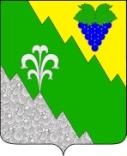 СОВЕТ НИЖНЕБАКАНСКОГО СЕЛЬСКОГО ПОСЕЛЕНИЯ КРЫМСКОГО РАЙОНА  РЕШЕНИЕот 28.06.2018 					                                              № 199ст. НижнебаканскаяРассмотрев обращение муниципального бюджетного учреждения «Спортивная школа «Урожай» станицы Варениковской муниципального образования Крымский район, руководствуясь Федеральным законом от 6 октября 2003 года № 131-ФЗ "Об общих принципах организации местного самоуправления в Российской Федерации",  Уставом Нижнебаканского сельского поселения Крымского района, положением о порядке управления и распоряжения объектами муниципальной собственности Нижнебаканского сельского поселения Крымского района от 18.03.2009 № 239, Совет  Нижнебаканского сельского поселения Крымского района Р Е Ш И Л:1. Передать в безвозмездное временное пользование муниципального бюджетного учреждения «Спортивная школа «Урожай» станицы Варениковской муниципального образования Крымский район помещения аппаратной площадью 41,6 кв.м. расположенное в здании МУП «Дом культуры Нижнебаканского сельского поселения»,  по адресу: Краснодарский край, Крымский район, ст. Неберджаевская, ул. Ленина 48, для проведения спортивных тренировок по пауэрлифтингу и армспорту.2. Директору МУП  «Дом культуры Нижнебаканского сельского поселения» заключить договор безвозмездного временного пользования с муниципальным бюджетным учреждением «Спортивная школа «Урожай» станицы Варениковской муниципального образования Крымский район сроком  на одиннадцать месяцев до 31.05.2019 года.3. Контроль за исполнением настоящего решения возложить на председателя Совета Нижнебаканского сельского поселения Крымского района М.В.Тоникова.«О передаче в безвозмездное временное пользование помещения МУП «Спортивная школа «Урожай» станицы Варениковской муниципального образования Крымский район4. Настоящее решение вступает силу со дня официального обнародования.